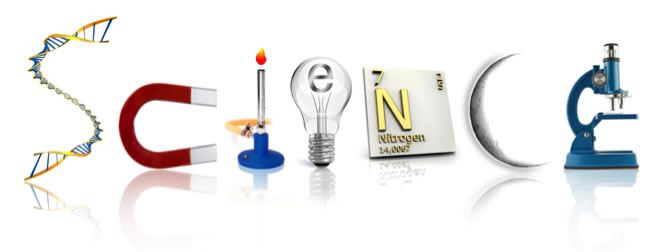 Dear Students and Families,	Please sign up for Remind for text or email message reminders of quizzes, tests, project due dates, etc.  Text @nsbscience to 81010. Reply to response with your full name to complete sign up if prompted.  srjarret@volusia.k12.fl.us								www.nsbscience.weebly.com What do I need?	Two (2) 1-subject college rule spiral notebooks (ISN)Loose leaf notebook paper 3X5 notecardsEarbuds for computerBe prepared with supplies and to work EVERYDAY- for class and for individual sessions. Don’t expect others to supply paper and pencil.What will we be DOING in class?Each day when you enter you should get out your planner, ISN, pencil/pen. Phones and earbuds should be put away unless being used for specific teacher assigned work. Look at the overhead projector to see if there are any handouts to be picked up or Bell Assignment to do.  You will need your ISN EVERYDAY.How will I be Graded? FINAL GRADE:     Formative Assessment                       (Quizzes/Classwork/Homework)                        	   = 40%                                           Summative Assessment                          (Projects/Labs/DIAs/Tests)		             		   = 60%Test Remediation: Students are welcome to remediate for the standard they did earn mastery on by completing a specific assignment and completing new test questions to improve their score.  This must be done before the next DIA.**All missing formative assignments can be made up anytime BEFORE the DIA.  Work not turned in by this deadline will remain a zero.What if I am absent or late?You must come to class on time and be ready to participate.  Tardies will be recorded and a referral will be given after the fourth time late.If you miss class, you may get you assignments in the following ways:Go to the class website under “Daily Lessons.” Look at the class Binder for the page you are missing.Get the directions from another student’s Binder.Go to the “Were you Absent?” box and look under the day you were absent for any handouts that may have been passed out.  Note: No handouts does not mean that was not an assignment, we work everyday.If you are absent for a quiz or test, you will be expected to make it up the day you return.New Smyrna Beach High School General PolicyHomework/ Classwork Policy:Students who are submitting late work (due to absence) have one day, or one day for each day absent (whichever is greater), to submit work unless the teacher determines there are extenuating circumstances which necessitate an extension.  It will be a best practice for students to make up tests within a school week of the original assigned date unless the teacher determines there are extenuating circumstances which necessitate an extension.  Intervention and Remediation: The focus of instruction should be on getting students to achieve their full learning potential. When students demonstrate a lack of proficiency on standards they must receive intervention(s), which may lead to assessment retakes or alternative assignments. When students demonstrate a lack of mastery on standards they may receive intervention(s) that require them to attend office hours on the 4 designated days each week. Office hours take place during the first thirty minutes of the lunch period on the four assigned days. Each 9 week grading period, students shall have the opportunity to retake at least one summative assessment. All retakes require that the student attend office hours for intervention assistance on the 4 designated days in order to retake a test during office hours.  Additional retakes shall be determined based upon individual student data. Grading Practices:Students and parents need timely and accurate feedback in order to effectively monitor learning progress. Best practice: Grade book should be updated weekly (except in the case of extensive assignments or unusual circumstances). When a student’s score on a retake is less than the original score, the higher score should be used. Scores should not be averaged. Letter grades are a reflection of the student’s level of academic achievement on the courses’ performance standards as defined in the high school curriculum guides/maps. The following grade scale shall be used to determine a letter grade and the following quality point system shall be used to determine grade point average and honor roll:Class Participation:All students are expected to take an active part in the learning environment of the classroom.  This means coming to class on time and being prepared to learn.Academic Dishonesty:The Volusia County School Board’s Code of Student Conduct has defined Academic Dishonesty as a level II offense.  Academic Dishonesty is defined as “Dishonesty, such as cheating, plagiarism, or knowingly furnishing false information to the school district.  Such behavior may result in reduction in grades, classroom discipline as determined by the instructor, suspension or expulsion from school and/or school activities including student organizations.”Parent Response Page: Please keep the top portion and return the bottom completed and signed.  Thank you.Additional Information:A copy of these class guidelines can be found on the class website at www.nsbscience.weebly.com.  I encourage you to bookmark it for quick access.  My email is srjarret@volusia.k12.fl.us, please contact me with any questions or concerns.The website should be used regularly by the student to access links to Gradebook, short video clips, description of what was done in class that day, copies of handouts, etc. under “Daily Lessons.”If you would like to know how your student is doing in class, not only can you check Gradebook but also ask to see their ISN.  Pages should be dated, complete, neat, with good written explanations of concepts, labeled diagrams or drawings should have some color, notes should have summaries of at least five sentences at bottom in their own words.  By checking their Binder you get a good idea of your student’s work and how they may be struggling, your student sees that you are aware of what is going on in class, and it opens up communication with your student. Please print your name and sign below and give me your current contact information.  In most cases I will use email to contact you.  If you receive an email from me please let me know you’ve read it by responding to it.  PLEASE CUT ALONG LINE, KEEP THE TOP AND RETURN THE BOTTOM ---------------------------------------------------------------------------------------------------------------------------------After reading these expectations, we understand that the grade received in this class is a reflection of the student’s effort put in. Student Name (Print) _________________________________________________Student Signature______________________________________________   Parent Name (Print) ___________________________________________________   Parent Signature________________________________________________Preferred Contact Information:   Phone_________________________________________________________  Email_________________________________________________________At home, do you have reliable:	Computer:   Y  /  N	        Internet:  Y  /  N	          Printer:  Y  /  N		please circle yes or noGrade Grade Range Grade Range Quality Points Quality Points Description A 90-100 90-100 4.0 4.0 Outstanding Progress (Mastery) B 80-89 80-89 3.0 3.0 Above Average Progress C 70-79 70-79 2.0 2.0 Average Progress (Proficiency) D 60-69 60-69 1.0 1.0 Lowest Acceptable Progress F 0-59 0-59 0.0 0.0 Failure I I   0.0     0.0       In progress toward grade level proficiency    in skills and concepts     In progress toward grade level proficiency    in skills and concepts 